Muzeum Kroměřížskanabízí letní brigádu:         průvodkyně, průvodcepro lidové stavby v Rymicíchna červenec 2018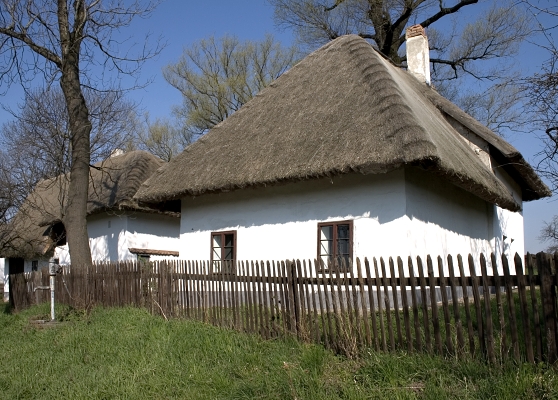 Bližší informace:Barbora Poláková 734 396 187Jiří Stránský 603 528 118 nebo polakova@muzeum-km.cz stransky@muzeum-km.czwww.muzeum-km.cz